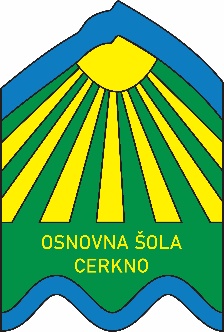 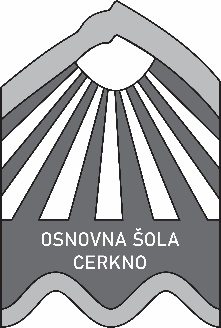 OSNOVNA ŠOLA CERKNOBevkova ulica 265282 CerknoTel.: 05/372 90 00Fax: 05/377 57 90e-pošta: info@os-cerkno.siPRIJAVNICA za učence 6., 7. in 8. razredaStarš oz. skrbnik (ime in priimek)  ________________________________ najavljam prihod svojegaotroka _______________________________ (ime in priimek otroka) v šolo od 3. junija 2020 dalje.Učenec se bo vključil v:POUK								DA				    NE __________________________________________________________________________________ (navedite razlog, če otrok pouka ne bo obiskoval, npr. po kriterijih RSK zdravstveno ogrožen …)PRIHOD V ŠOLO je za vozače s prvimi avtobusi od 6.45, za Cerkljane od 7.20 naprej, pred tem časom vstop v šolo ni dovoljen.PODALJŠANO BIVANJE – Pouk se bo končal ob 12.00, PB bo potekalo izključno za učence vozače Novačane, do 12.40 v matičnih učilnicah, ter učence vozače, ki obiskujejo GŠ do 14.00. Ostali učenci odidejo ob 12.00 domov. Navedite dan in uro odhoda učenca GŠ. Učenec obiskuje GŠ ob _________________________________________ (dnevi), in sicer ob _________________________ (ura).Učenec (vozač) bo v šolo prihajal S ŠOLSKIM PREVOZOM:	DA                  		            	     NE(vpišite relacijo šolskega prevoza: ______________________________________________________)*Opozorilo! Učenec na avtobus lahko vstopa samo z zaščitno masko. Prevoznik vse starše, ki otroke lahko v šolo pripeljete sami, naproša za pomoč.ŠOLSKO KOSILONa šolsko kosilo so s 3. 6. prijavljeni vsi tisti učenci, ki so bili prijavljeni že pred izbruhom epidemije. Če kosila od 3. 6. dalje ne bodo koristili, morate kosilo pravočasno ODJAVITI. (Odzivnik 05 37 29 014, elektronski naslov prehrana@os-cerkno.si)Datum: ______________            Ime in priimek starša oz. skrbnika: ______________________Prosimo, da prijavnico pošljete najkasneje do torka, 2. 6. 2020, razredniku/razredničarki na elektronski naslov.